ҠАРАР                                                                                                    РЕШЕНИЕ“ 14”  июль   2013 йыл                           №   26-20-1                 от   “14” июля   2013  годаО публичных слушаниях по проекту решения «Об утверждении  правил  землепользования и застройки   села  Душанбеково   сельского поселения   Душанбековский  сельсовет муниципального района Кигинский район Республики Башкортостан » Заслушав и обсудив информацию главы сельского поселения Ахметовой  Ф.А.,  Совет сельского поселения  Душанбековский сельсовет муниципального района Кигинский район Республики Башкортостан РЕШИЛ:1. Информацию главы сельского поселения  Ахметовой  Ф.А.  принять к сведению.2. Комиссии по проведению публичных слушаний по проекту решения Совета сельского поселения  Душанбековский сельсовет муниципального района Кигинский район Республики Башкортостан «Об утверждении   правил  землепользования и застройки   села  Душанбеково   сельского поселения  Душанбековский  сельсовет муниципального района Кигинский район Республики Башкортостан представить результаты публичных слушаний на  утверждение  в сроки согласно Положению о проведении публичных слушаний в сельском поселении  Душанбековский сельсовет муниципального  района  Кигинский район Республики Башкортостан.Глава сельского поселения                                                     Ахметова  Ф.А.
                                                 ҠАРАР                                                                                                    РЕШЕНИЕ“ 14”  июль   2013 йыл                           №   26-20-2                от   “14” июля   2013  годаО публичных слушаниях по проекту решения «Об утверждении  правил  землепользования и застройки   деревни  Сагирово   сельского поселения   Душанбековский  сельсовет муниципального района Кигинский район Республики Башкортостан » Заслушав и обсудив информацию главы сельского поселения Ахметовой  Ф.А.,  Совет сельского поселения  Душанбековский сельсовет муниципального района Кигинский район Республики Башкортостан РЕШИЛ:1. Информацию главы сельского поселения  Ахметовой  Ф.А.  принять к сведению.2. Комиссии по проведению публичных слушаний по проекту решения Совета сельского поселения  Душанбековский сельсовет муниципального района Кигинский район Республики Башкортостан «Об утверждении   правил  землепользования и застройки   деревни  Сагирово   сельского поселения  Душанбековский  сельсовет муниципального района Кигинский район Республики Башкортостан представить результаты публичных слушаний на  утверждение  в сроки согласно Положению о проведении публичных слушаний в сельском поселении  Душанбековский сельсовет муниципального  района  Кигинский район Республики Башкортостан.Глава сельского поселения                                                     Ахметова  Ф.А.
                                                 ҠАРАР                                                                                                    РЕШЕНИЕ“ 14”  июль   2013 йыл                           №   26-20-3                 от   “14” июля   2013  годаО публичных слушаниях по проекту решения «Об утверждении  правил  землепользования и застройки   деревни  Тукаево   сельского поселения   Душанбековский  сельсовет муниципального района Кигинский район Республики Башкортостан » Заслушав и обсудив информацию главы сельского поселения Ахметовой  Ф.А.,  Совет сельского поселения  Душанбековский сельсовет муниципального района Кигинский район Республики Башкортостан РЕШИЛ:1. Информацию главы сельского поселения  Ахметовой  Ф.А.  принять к сведению.2. Комиссии по проведению публичных слушаний по проекту решения Совета сельского поселения  Душанбековский сельсовет муниципального района Кигинский район Республики Башкортостан «Об утверждении   правил  землепользования и застройки   деревни  Тукаево   сельского поселения  Душанбековский  сельсовет муниципального района Кигинский район Республики Башкортостан представить результаты публичных слушаний на  утверждение  в сроки согласно Положению о проведении публичных слушаний в сельском поселении  Душанбековский сельсовет муниципального  района  Кигинский район Республики Башкортостан.Глава сельского поселения                                                     Ахметова  Ф.А.
                                                 ҠАРАР                                                                                                    РЕШЕНИЕ“ 14”  июль   2013 йыл                           №   26-20-4                 от   “14” июля   2013  годаО публичных слушаниях по проекту решения «Об утверждении  правил  землепользования и застройки   деревни  Сарагулово   сельского поселения   Душанбековский  сельсовет муниципального района Кигинский район Республики Башкортостан » Заслушав и обсудив информацию главы сельского поселения Ахметовой  Ф.А.,  Совет сельского поселения  Душанбековский сельсовет муниципального района Кигинский район Республики Башкортостан РЕШИЛ:1. Информацию главы сельского поселения  Ахметовой  Ф.А.  принять к сведению.2. Комиссии по проведению публичных слушаний по проекту решения Совета сельского поселения  Душанбековский сельсовет муниципального района Кигинский район Республики Башкортостан «Об утверждении   правил  землепользования и застройки   деревни  Сарагулово   сельского поселения  Душанбековский  сельсовет муниципального района Кигинский район Республики Башкортостан представить результаты публичных слушаний на  утверждение  в сроки согласно Положению о проведении публичных слушаний в сельском поселении  Душанбековский сельсовет муниципального  района  Кигинский район Республики Башкортостан.Глава сельского поселения                                                     Ахметова  Ф.А.
                                                 Башkортостан РеспубликаһыныңҠыйғы районымуниципаль районының   Дүшəмбикə ауыл Советы ауыл  билəмəһе Советы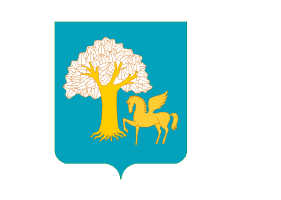 Совет сельского поселенияДушанбековский сельсоветмуниципального районаКигинский районРеспублики БашкортостанБашkортостан РеспубликаһыныңҠыйғы районымуниципаль районының   Дүшəмбикə ауыл Советы ауыл  билəмəһе СоветыСовет сельского поселенияДушанбековский сельсоветмуниципального районаКигинский районРеспублики БашкортостанБашkортостан РеспубликаһыныңҠыйғы районымуниципаль районының   Дүшəмбикə ауыл Советы ауыл  билəмəһе СоветыСовет сельского поселенияДушанбековский сельсоветмуниципального районаКигинский районРеспублики БашкортостанБашkортостан РеспубликаһыныңҠыйғы районымуниципаль районының   Дүшəмбикə ауыл Советы ауыл  билəмəһе СоветыСовет сельского поселенияДушанбековский сельсоветмуниципального районаКигинский районРеспублики Башкортостан